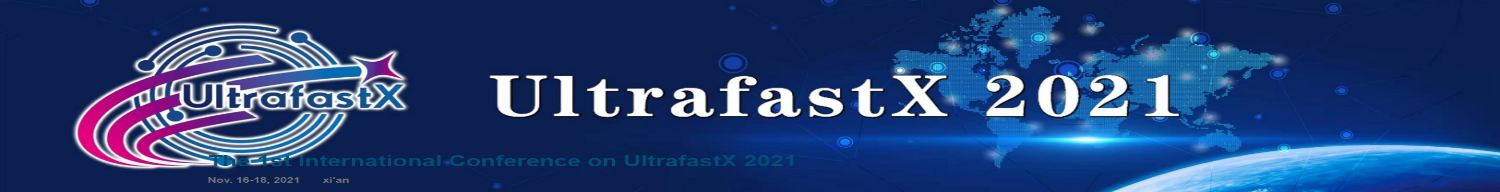 参会回执注册费 (人民币/元)注册费汇款信息请在2021年10月31日前将参会回执及付款凭证发送到会议邮箱，邮件标题请用以下格式“姓名（中文）+参会回执”。如有未尽事宜欢迎与会务组联系。会议邮箱：usc2021@opt.ac.cn联系方式会议网站：http://usc2021.csp.escience.cn          论文投稿：陈萍, 电话: +86 18220175326, 邮箱: chenping@opt.cn		  艾云, 电话: +86 15353629476, 邮箱: aiyun@opt.ac.cn会议赞助：佘江波, 电话: +86 13609189554, 邮箱: shejb@opt.ac.cn会务咨询：贠晓茜,电话: +86 13109516575, 邮箱: yunxiaoxi@opt.cn          褚楠清,电话: +86 18829027051, 邮箱: chunanqing@opt.ac.cn姓名（中文）姓名（英文）姓名（英文）职称工作单位单位发票抬头及税号单位发票抬头及税号通讯地址及邮编摘要投稿全文投稿手机电子邮箱稿件标题注册费提前缴费（10月15日前）提前缴费（10月15日前）正常缴费（10月15日后及现场缴费）团体优惠价（5人及以上，不限期限）会议代表  CNY 2800  CNY 2800  CNY 3200无学生优惠  CNY 2000  CNY 2000  CNY 2500  CNY 2000SPIE文章处理费  CNY1000  CNY1000  CNY1000  CNY1000酒店预订(豪华万丽房，850元（含单早餐），房价为会议协议价，会务组统一预定，参会人员自己结算)酒店预订(豪华万丽房，850元（含单早餐），房价为会议协议价，会务组统一预定，参会人员自己结算)酒店预订(豪华万丽房，850元（含单早餐），房价为会议协议价，会务组统一预定，参会人员自己结算)酒店预订(豪华万丽房，850元（含单早餐），房价为会议协议价，会务组统一预定，参会人员自己结算)酒店预订(豪华万丽房，850元（含单早餐），房价为会议协议价，会务组统一预定，参会人员自己结算)是否需要预定万丽酒店是否需要预定万丽酒店抵店日期抵店日期离店日期离店日期特殊要求特殊要求是否预定其他参考酒店（参会人员自己结算）是否预定其他参考酒店（参会人员自己结算）  皇苑华美达酒店 参考价格698元  西安曲江银座酒店 参考价格：568元  漫都里酒店 参考价格：380元  西安佳美汇新精品酒店 参考价格 280元  汉庭酒店 参考价格 239元  皇苑华美达酒店 参考价格698元  西安曲江银座酒店 参考价格：568元  漫都里酒店 参考价格：380元  西安佳美汇新精品酒店 参考价格 280元  汉庭酒店 参考价格 239元  皇苑华美达酒店 参考价格698元  西安曲江银座酒店 参考价格：568元  漫都里酒店 参考价格：380元  西安佳美汇新精品酒店 参考价格 280元  汉庭酒店 参考价格 239元  皇苑华美达酒店 参考价格698元  西安曲江银座酒店 参考价格：568元  漫都里酒店 参考价格：380元  西安佳美汇新精品酒店 参考价格 280元  汉庭酒店 参考价格 239元备注: 由于会议期间恰逢西安会议、旅游高峰期，房源紧张，对于2021年10月31日之前返回回执，会务组根据需求组织统一预定，以保障房源。备注: 由于会议期间恰逢西安会议、旅游高峰期，房源紧张，对于2021年10月31日之前返回回执，会务组根据需求组织统一预定，以保障房源。备注: 由于会议期间恰逢西安会议、旅游高峰期，房源紧张，对于2021年10月31日之前返回回执，会务组根据需求组织统一预定，以保障房源。备注: 由于会议期间恰逢西安会议、旅游高峰期，房源紧张，对于2021年10月31日之前返回回执，会务组根据需求组织统一预定，以保障房源。备注: 由于会议期间恰逢西安会议、旅游高峰期，房源紧张，对于2021年10月31日之前返回回执，会务组根据需求组织统一预定，以保障房源。备注: 由于会议期间恰逢西安会议、旅游高峰期，房源紧张，对于2021年10月31日之前返回回执，会务组根据需求组织统一预定，以保障房源。汇款账号信息：账户名称:  中国科学院西安光学精密机械研究所开户行：中国工商银行西安含光路支行账号： 3700 0231 0901 4403 533税号： 1210 0000 4372 0148 9M地址：西安市高新区信息大道17号备注：汇款时请务必注明：UltrafastX 2021+姓名请将银行汇单扫描件发会议邮箱，以便核对。会议开具普通增值税发票，需提供单位全称和税号。